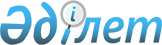 О внесении изменений в приказ Заместителя Премьер-Министра Республики Казахстан – Министра сельского хозяйства Республики Казахстан от 27 августа 2018 года № 359 "Об утверждении Типового положения о земельной комиссии"Приказ Министра сельского хозяйства Республики Казахстан от 6 декабря 2021 года № 360. Зарегистрирован в Министерстве юстиции Республики Казахстан 9 декабря 2021 года № 25682
      Примечание ИЗПИ!      Порядок введения в действие настоящего приказа см. п. 4.
      ПРИКАЗЫВАЮ:
      1. Внести в приказ Заместителя Премьер-Министра Республики Казахстан – Министра сельского хозяйства Республики Казахстан от 27 августа 2018 года № 359 "Об утверждении Типового положения о земельной комиссии" (зарегистрирован в Реестре государственной регистрации нормативных правовых актов № 17400) следующие изменения:
      преамбулу изложить в следующей редакции:
      "В соответствии с подпунктом 2-3) пункта 1 статьи 14 Земельного кодекса Республики Казахстан ПРИКАЗЫВАЮ:";
      в Типовом положении о земельной комиссии, утвержденном указанным приказом:
      пункт 1 изложить в следующей редакции:
      "1. Настоящее Типовое положение о земельной комиссии (далее – Типовое положение) разработано в соответствии с подпунктом 2-3) пункта 1 статьи 14 Земельного кодекса Республики Казахстан (далее – Кодекс).";
      пункт 16 изложить в следующей редакции:
      "16. Заседание Комиссии считается правомочным, если на нем присутствовали не менее двух третей от общего количества ее состава. При этом количество присутствующих представителей общественных советов, негосударственных организаций в области агропромышленного комплекса и иных отраслевых негосударственных организаций, Национальной палаты предпринимателей Республики Казахстан, а также органов местного самоуправления должно составлять не менее пятидесяти процентов от общего количества присутствующих членов земельной комиссии. Члены земельной комиссии участвуют на ее заседании без права замены.
      Член Комиссии заявляет самоотвод при рассмотрении вопроса, включенного в повестку дня заседания Комиссии, если он является супругом (супругой), близким родственником (родителем, ребенком, усыновителем (удочерителем), усыновленным (удочеренным), полнородным и неполнородным братом и сестрой, дедушкой, бабушкой, внуком) или свойственником (усыновленным (удочеренным), полнородным и неполнородным братом и сестрой, родителем и ребенком супруга (супруги)) лица, в отношении которого принимается решение.
      Самоотвод должен быть заявлен письменно до начала заседания Комиссии.";
      пункты 19, 20 и 21 изложить в следующей редакции:
      "19. Заключение Комиссии составляется в трех экземплярах в форме протокольного решения в течение двух рабочих дней с момента передачи Рабочим органом в Комиссию предложения о возможности использования испрашиваемого земельного участка по заявленному целевому назначению в соответствии с территориальным зонированием или предоставления предварительного выбора земельного участка (при испрашивании земельного участка для строительства объектов, за исключением строительства объектов в черте населенного пункта).
      Рабочий орган размещает протокольные решения Комиссии на своем интернет-ресурсе ежемесячно.
      20. Один экземпляр заключения Комиссии в течение одного рабочего дня с момента подписания вручается (направляется) заявителю (его представителю) одним из следующих способов:
      нарочно;
      в форме заказного почтового отправления с уведомлением о вручении;
      электронным документом, подписанным посредством электронной цифровой подписи;
      по адресу электронной почты заявителя.
      21. Протокольное решение Комиссии в течение семи рабочих дней с даты его получения заявителем может быть обжаловано в суд в порядке, предусмотренном Административным процедурно-процессуальным кодексом Республики Казахстан.".
      2. Комитету по управлению земельными ресурсами Министерства сельского хозяйства Республики Казахстан в установленном законодательством порядке обеспечить:
      1) государственную регистрацию настоящего приказа в Министерстве юстиции Республики Казахстан;
      2) размещение настоящего приказа на интернет-ресурсе Министерства сельского хозяйства Республики Казахстан после его официального опубликования.
      3. Контроль за исполнением настоящего приказа возложить на курирующего вице-министра сельского хозяйства Республики Казахстан.
      4. Настоящий приказ вводится в действие по истечении десяти календарных дней после дня его первого официального опубликования, за исключением абзацев тринадцатого, четырнадцатого, пятнадцатого, шестнадцатого, семнадцатого, восемнадцатого, девятнадцатого пункта 1 настоящего приказа, которые вводятся в действие с 1 января 2022 года.
					© 2012. РГП на ПХВ «Институт законодательства и правовой информации Республики Казахстан» Министерства юстиции Республики Казахстан
				
      Министр сельского хозяйстваРеспублики Казахстан 

Е. Карашукеев
